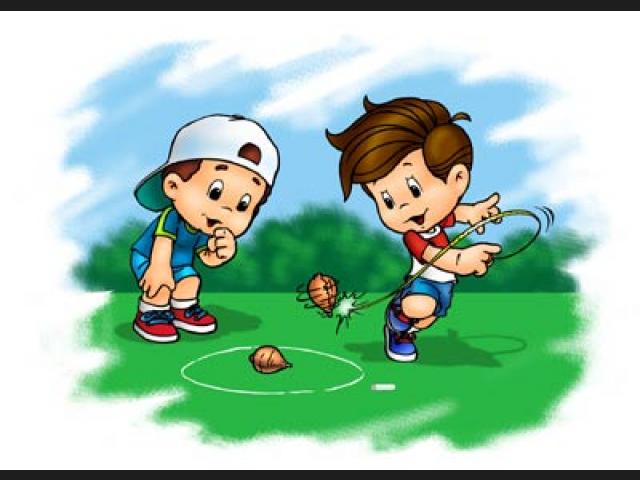 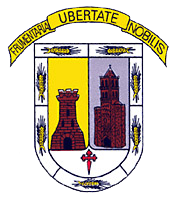 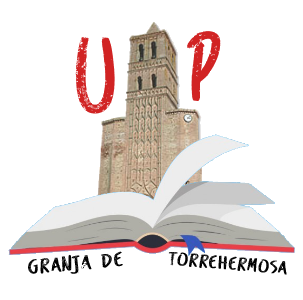 ORGANIZA: ÁREA DE CULTURA Y FESTEJOSCOLABORA: HOGAR DE MAYORES